Проволочно-вырезной электроэрозионный станок KD1000ZLКонструктивные особенности:ТЕХНИЧЕСКИЕ ХАРАКТЕРИСТИКИСтандартная комплектация:Условия оплаты оборудования:Складское оборудование: 100% предоплата.Заказное оборудование: 50% предоплата, 30% по факту готовности оборудования на заводе-изготовителе, 20% по факту поступления оборудования на склад ООО «КАМИ-ГРУПП».Условия отгрузки:Самовывоз со склада Поставщика в РФ.Доставка оплачивается отдельно.Гарантия 1 год. Собственный сервис.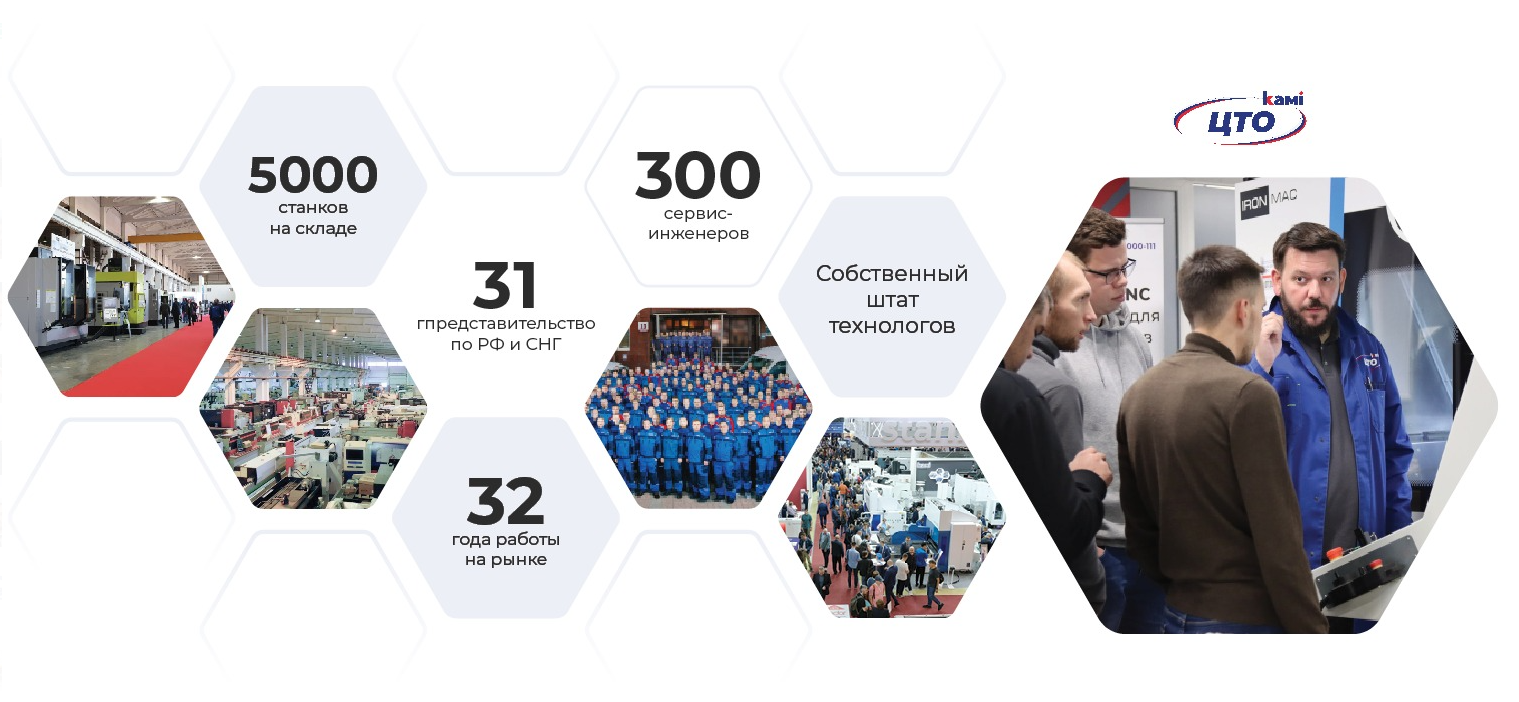 СТОИМОСТЬ ОБОРУДОВАНИЯ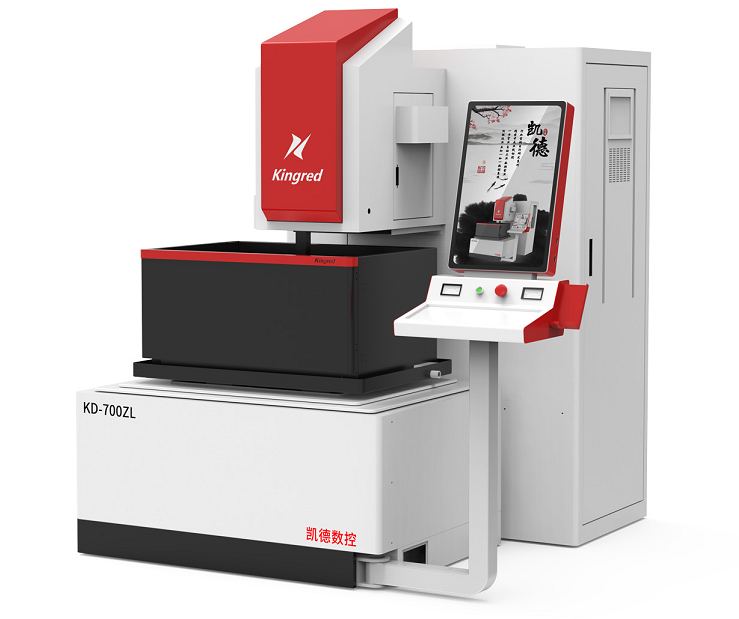 Система ЧПУ на базе Windows XPCAM система интегрирована в ЧПУ PLC контроль натяжения и перемотки проволоки Серводвигатели на осях X/YВысокоточные линейные направляющие HIWINШероховатость до Ra 0,8               Kingred KD1000ZLСерия KD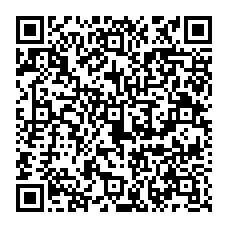 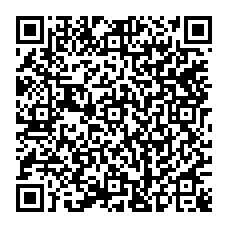 Компактный эргономичный дизайнКомпактный эргономичный дизайн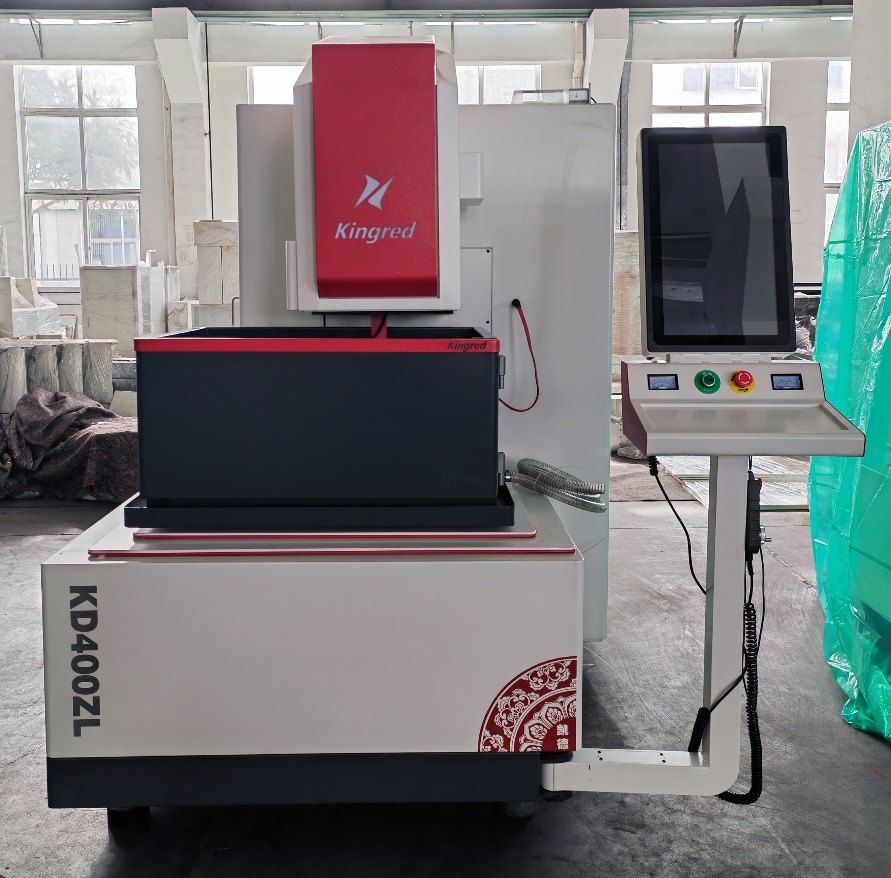 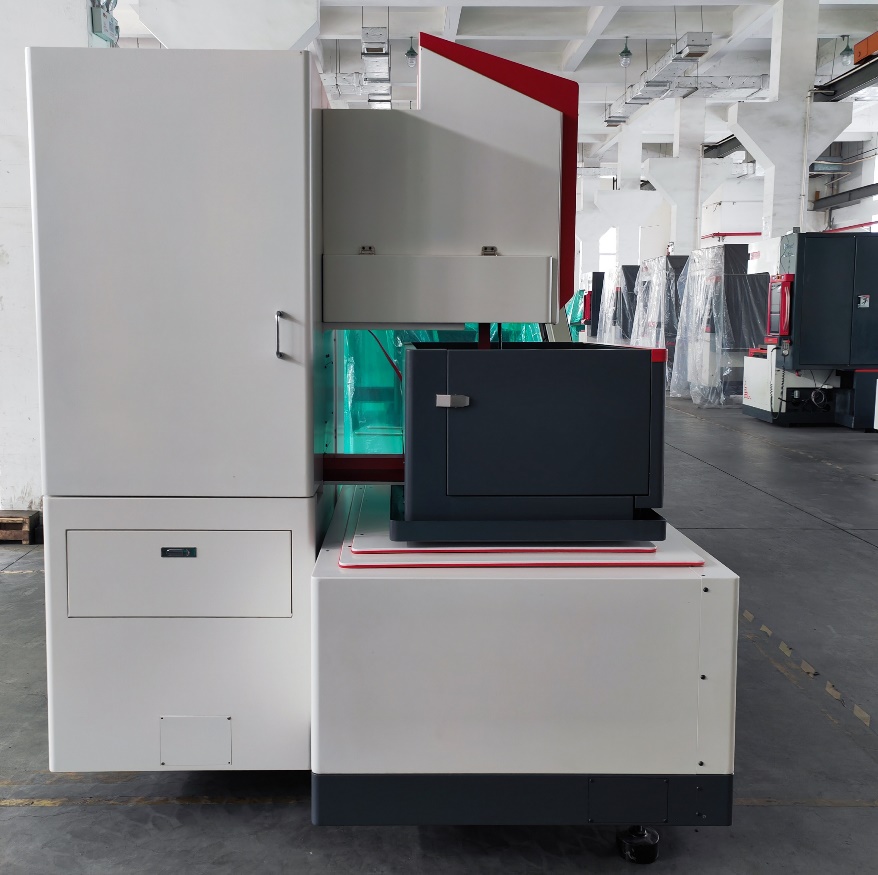 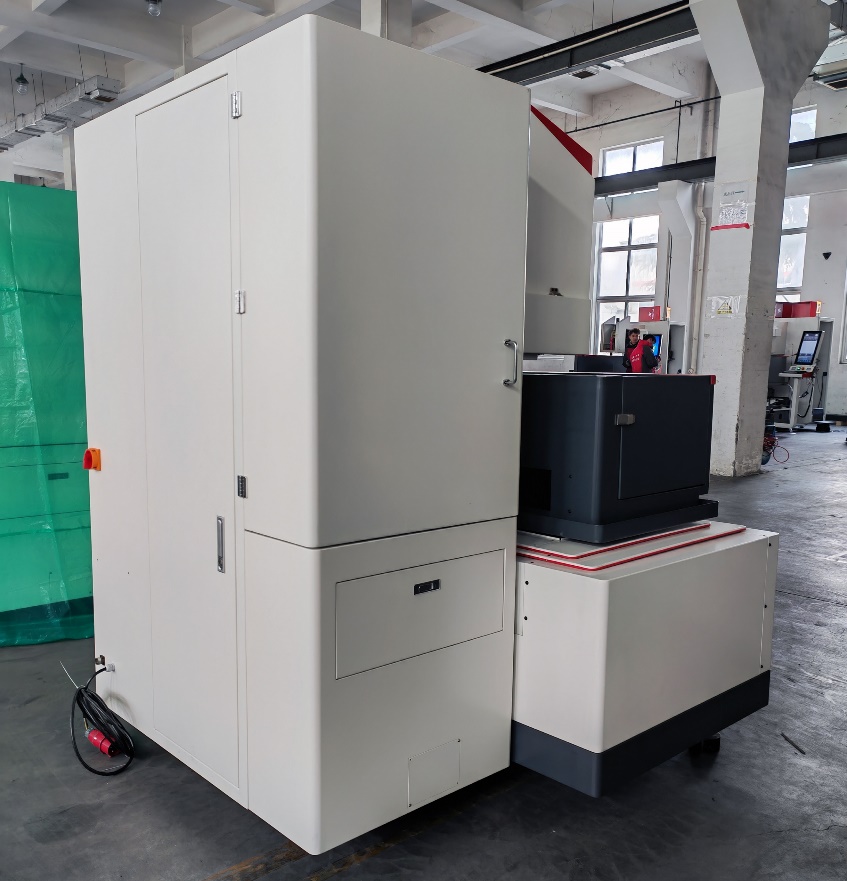 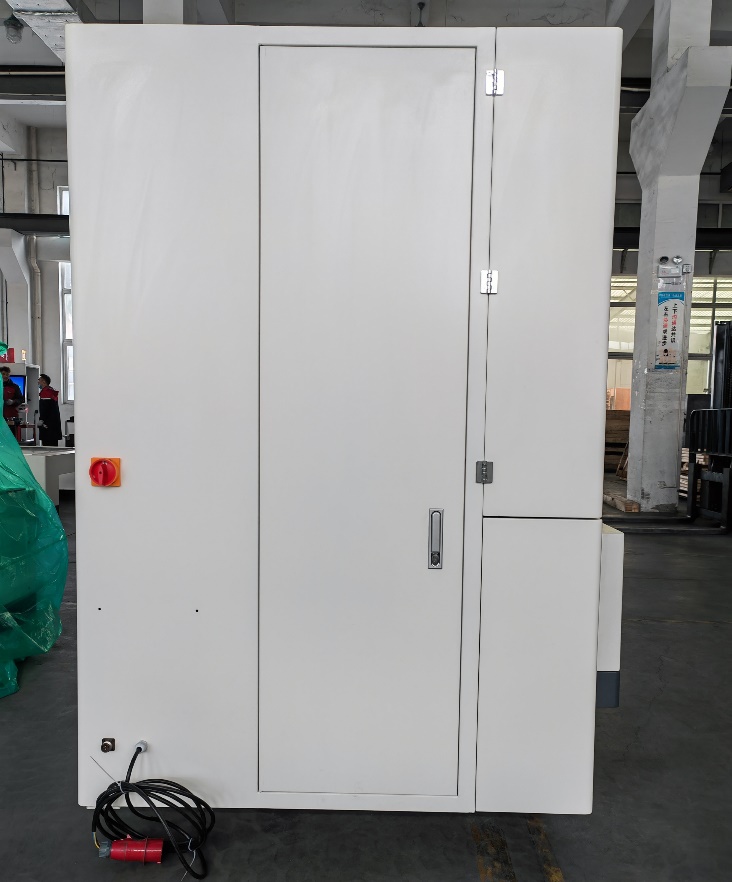 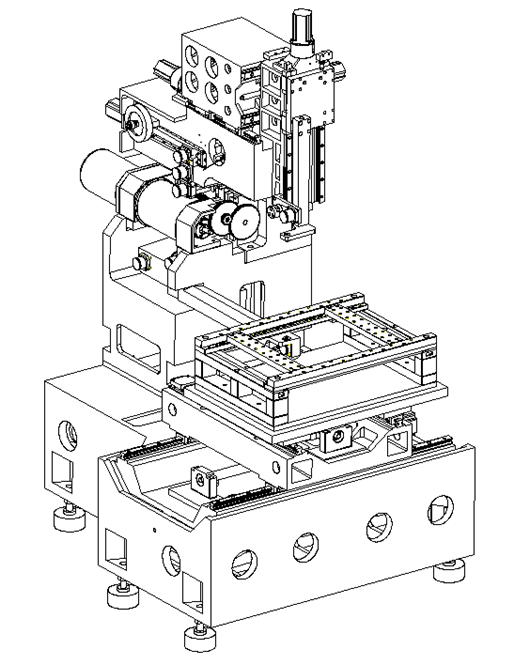 «С»-образная конструкция с верхней колонной без пустот исключает появление деформации, более жесткая по сравнению с «F»-образной структурой «С»-образная конструкция с верхней колонной без пустот исключает появление деформации, более жесткая по сравнению с «F»-образной структурой 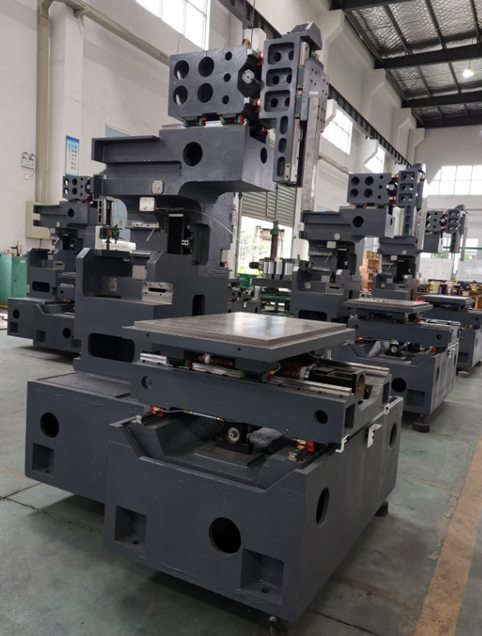 Литая станина из высококачественного чугуна HT250Литая станина из высококачественного чугуна HT250Литая станина из высококачественного чугуна HT250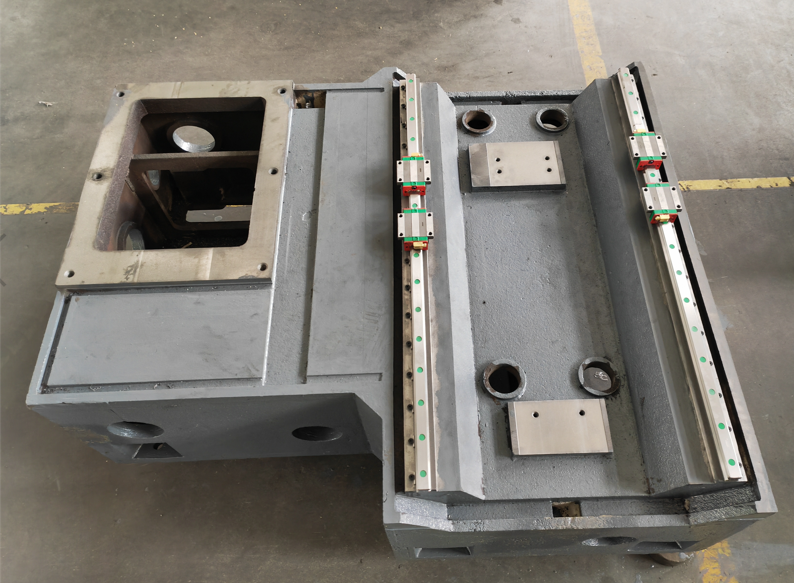 «T»- образная конструкция основания станины позволяет свести к минимуму деформации в крайних точках перемещения крестообразного стола«T»- образная конструкция основания станины позволяет свести к минимуму деформации в крайних точках перемещения крестообразного стола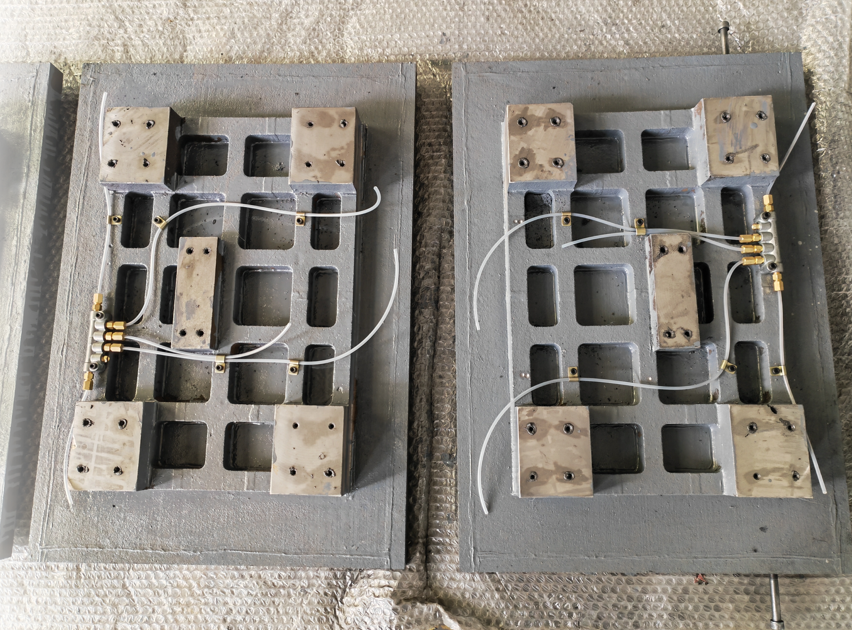 Литой рабочий стол с ребрами жесткостиЛитой рабочий стол с ребрами жесткостиЛитой рабочий стол с ребрами жесткости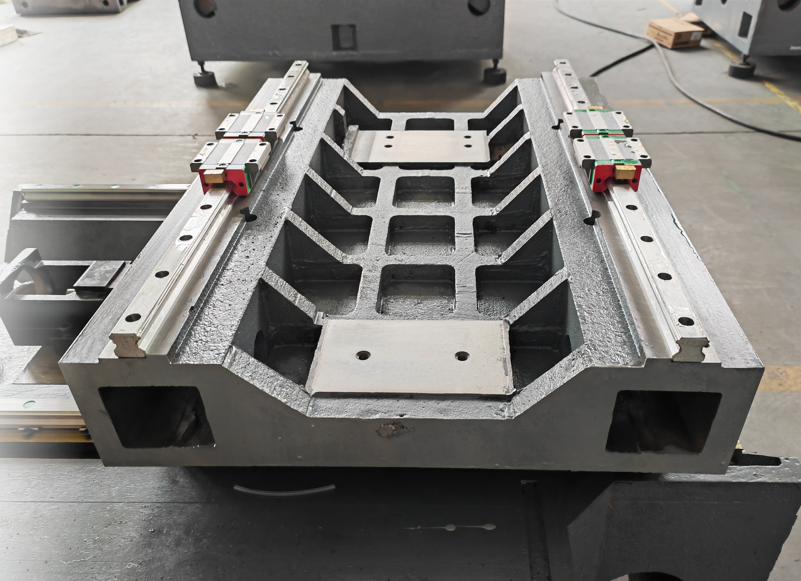 Жесткие салазки осей X и Y с внутренним оребрением. Прочная конструкция станины и рабочего стола.Жесткие салазки осей X и Y с внутренним оребрением. Прочная конструкция станины и рабочего стола.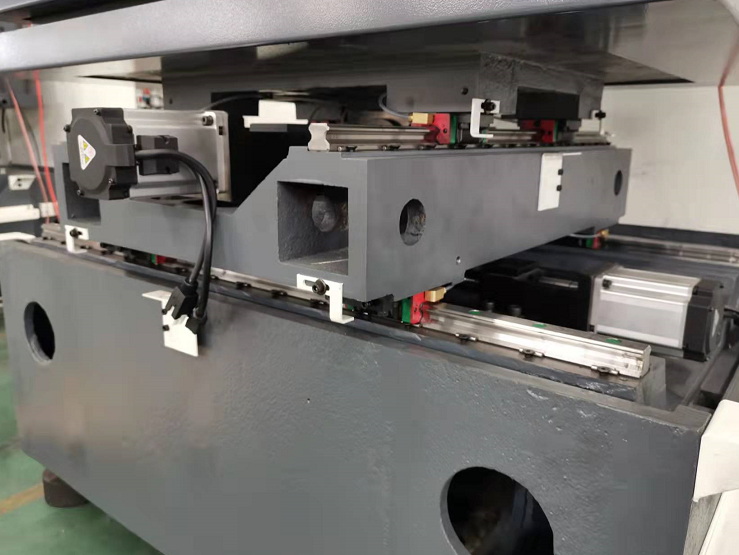 Серводвигатели и сервоприводы рабочего стола, обеспечивающие высокую точность перемещения и надежность.Серводвигатели и сервоприводы рабочего стола, обеспечивающие высокую точность перемещения и надежность.Серводвигатели и сервоприводы рабочего стола, обеспечивающие высокую точность перемещения и надежность.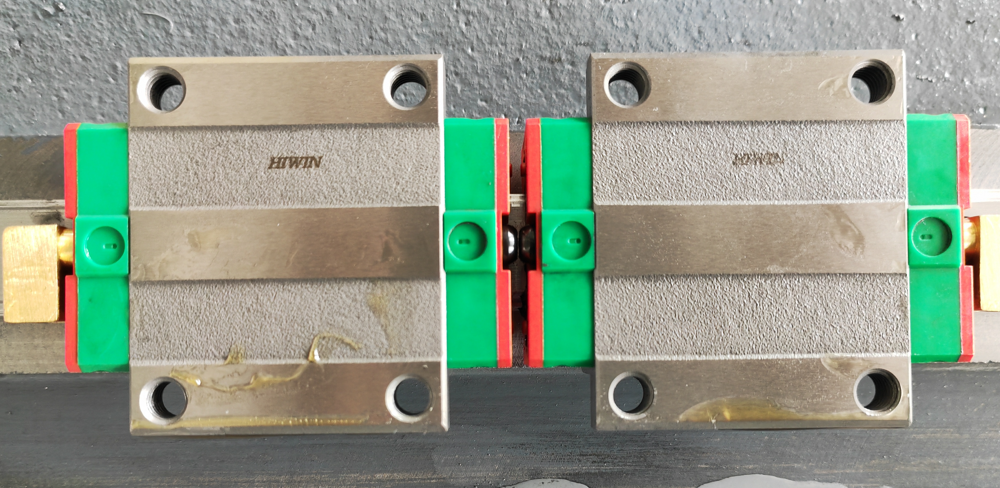 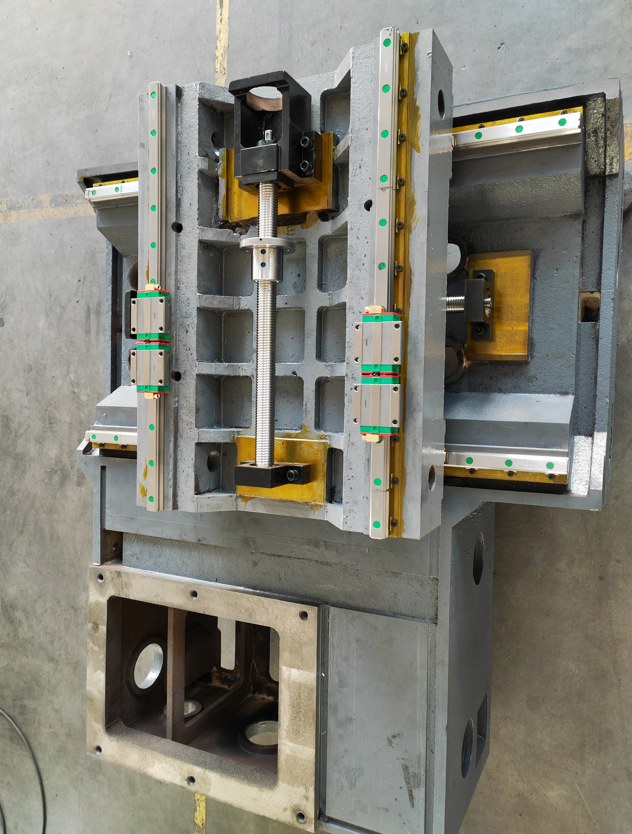 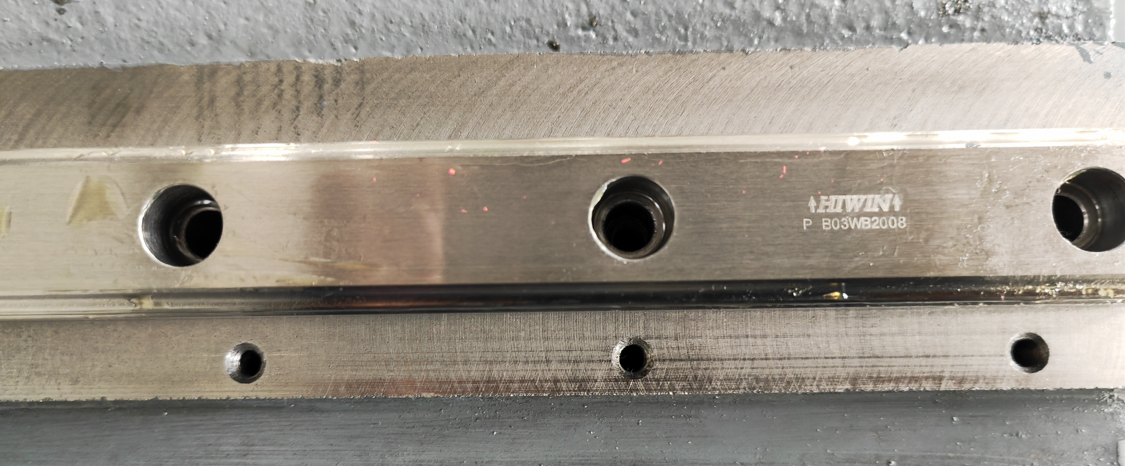 Высокоточные линейные направляющие HIWIN класса “P” осей X, Y и класса “H” осей U, V, ZВысокоточные линейные направляющие HIWIN класса “P” осей X, Y и класса “H” осей U, V, ZВысокоточные линейные направляющие HIWIN класса “P” осей X, Y и класса “H” осей U, V, ZВысокоточные линейные направляющие HIWIN класса “P” осей X, Y и класса “H” осей U, V, ZВысокоточные линейные направляющие HIWIN класса “P” осей X, Y и класса “H” осей U, V, Z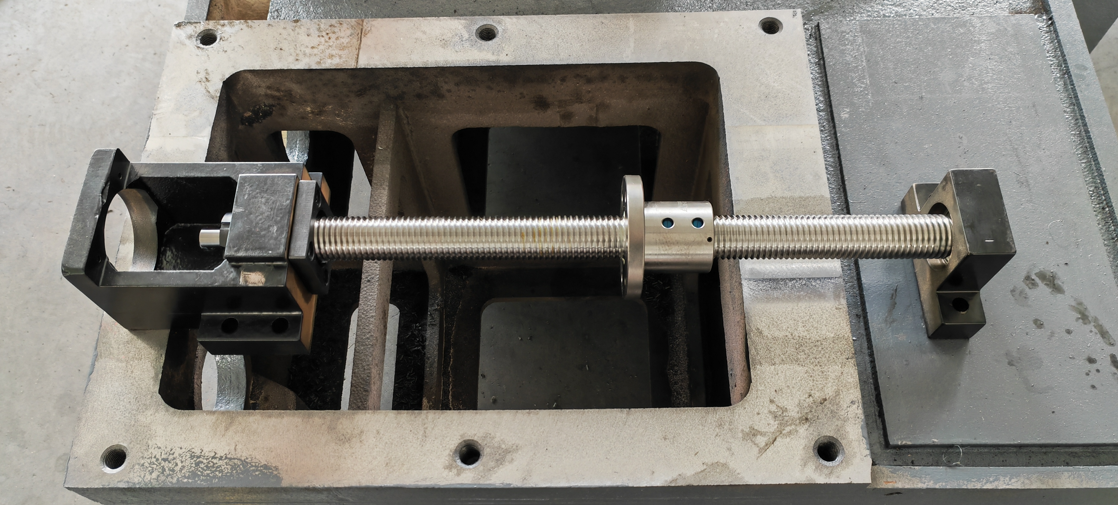 Высокоточные ШВП класса “P”Высокоточные ШВП класса “P”Высокоточные ШВП класса “P”Высокоточные ШВП класса “P”Высокоточные ШВП класса “P”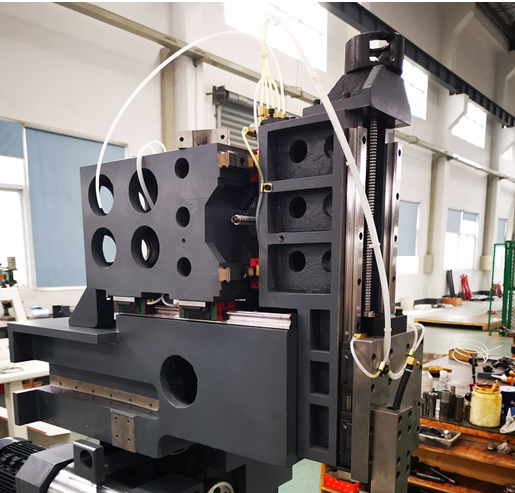 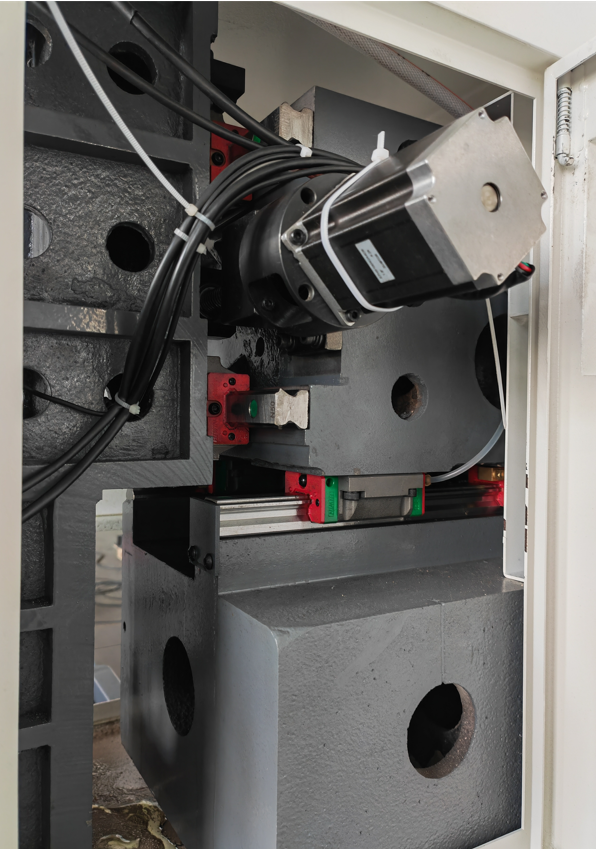 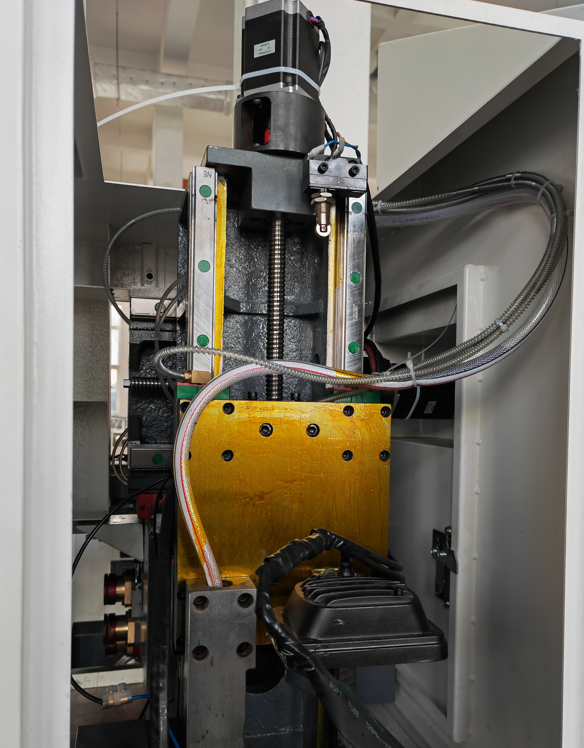 Сдвоенные высокоточные линейные направляющие HIWIN класса “H” на осях U, V, Z Сдвоенные высокоточные линейные направляющие HIWIN класса “H” на осях U, V, Z Сдвоенные высокоточные линейные направляющие HIWIN класса “H” на осях U, V, Z Сдвоенные высокоточные линейные направляющие HIWIN класса “H” на осях U, V, Z Сдвоенные высокоточные линейные направляющие HIWIN класса “H” на осях U, V, Z Запатентованная вертикальная конструкция узла для обработки углов ±12°/80 мм, оси U, V приводятся в движение микрошаговыми двигателями, высокоточными ШВП по линеыйным направляющим. Выносной пульт управления для максимального удобства.Z-ось может быть выставлена по отношению к заготовке с минимальным зазором без переналадки.Не требуется перематывать проволоку при установке Z-оси, что очень удобно при обработке заготовки с переменной высотой.Запатентованная вертикальная конструкция узла для обработки углов ±12°/80 мм, оси U, V приводятся в движение микрошаговыми двигателями, высокоточными ШВП по линеыйным направляющим. Выносной пульт управления для максимального удобства.Z-ось может быть выставлена по отношению к заготовке с минимальным зазором без переналадки.Не требуется перематывать проволоку при установке Z-оси, что очень удобно при обработке заготовки с переменной высотой.Запатентованная вертикальная конструкция узла для обработки углов ±12°/80 мм, оси U, V приводятся в движение микрошаговыми двигателями, высокоточными ШВП по линеыйным направляющим. Выносной пульт управления для максимального удобства.Z-ось может быть выставлена по отношению к заготовке с минимальным зазором без переналадки.Не требуется перематывать проволоку при установке Z-оси, что очень удобно при обработке заготовки с переменной высотой.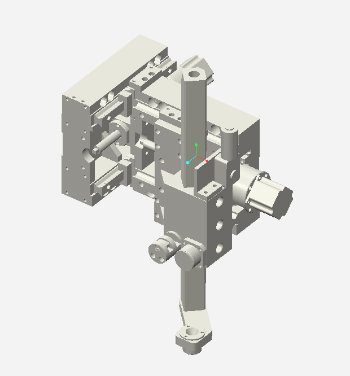 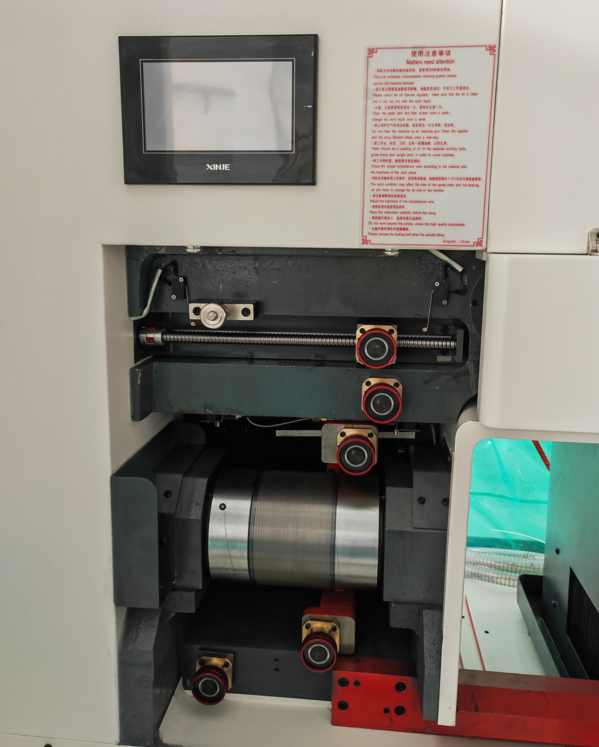 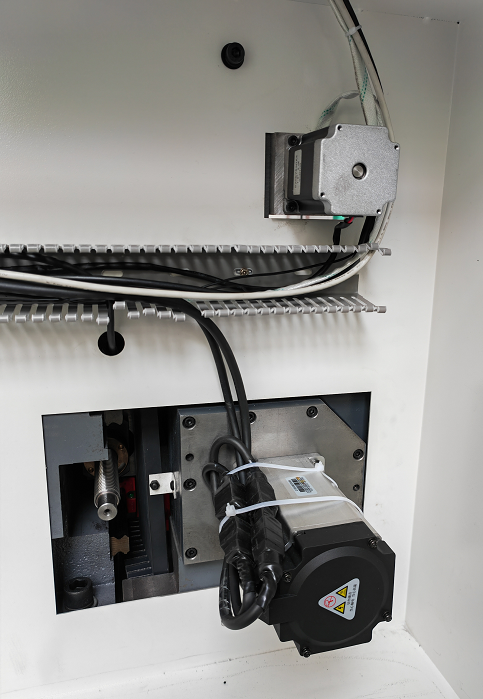 Сенсорный экран PLC системы управления движения проволочного барабанаСенсорный экран PLC системы управления движения проволочного барабана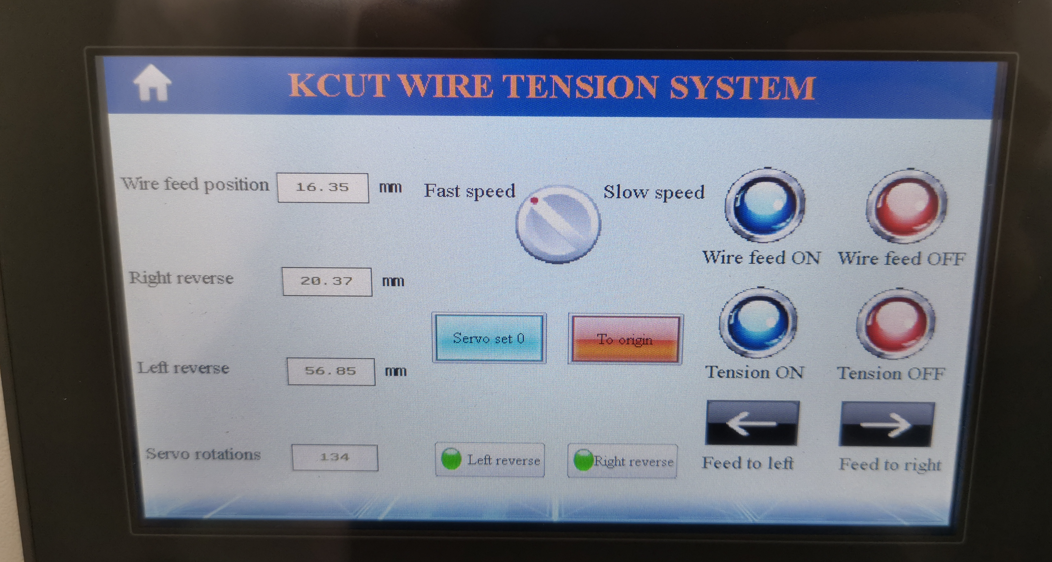 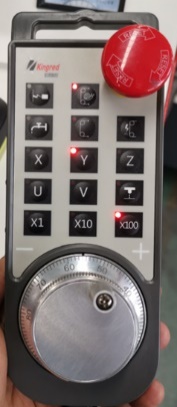 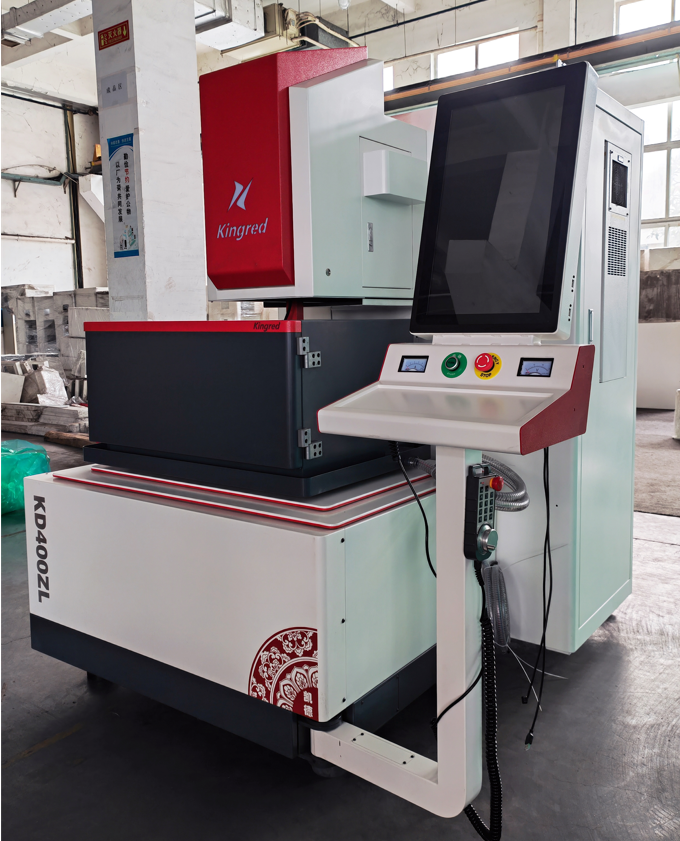 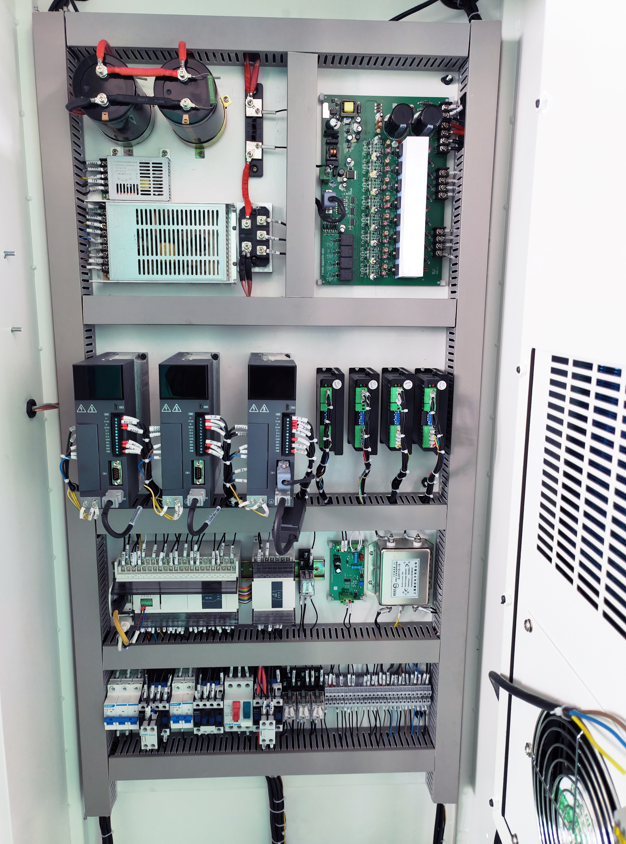 Система ЧПУ на базе системы Windows имеет встроенную CAM систему KCUT, которая позволяет создать управляющую программу на станке без использования дополнительного ПО, а встроенная функция «Автотехнолог» сама подберет оптимальные режимы резания.Функции системы ЧПУ: Определение кромки заготовки Определение центра отверстия Функция «Автотехнолог» Возврат в исходную точку  Режим имитации Защита от порыва проволокиСистема ЧПУ на базе системы Windows имеет встроенную CAM систему KCUT, которая позволяет создать управляющую программу на станке без использования дополнительного ПО, а встроенная функция «Автотехнолог» сама подберет оптимальные режимы резания.Функции системы ЧПУ: Определение кромки заготовки Определение центра отверстия Функция «Автотехнолог» Возврат в исходную точку  Режим имитации Защита от порыва проволоки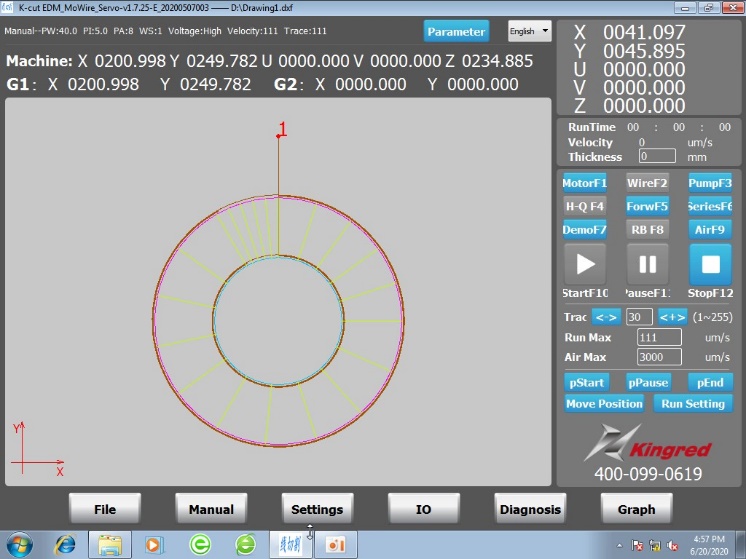 МодельKD1000ZLПеремещение X×Y, мм700×1000Z ось, мм350Максимальный размер заготовки, мм950×1170× 340Максимальная масса заготовки, кг1000Угол наклона проволоки±10°/80 мм Точность линейной обработки, мм0,015/100ммТочность конусной обработки, мм0,03Наилучшая шероховатость поверхности, мкмRa 0,8Максимальная производительность, мм2/мин260Диаметр проволоки, ммØ0,12 – 0,25Скорость перемотки проволоки, м/с10,4Разрешение импульсов, мм/импульс0,001Общая потребляемая мощность, кВА3Максимальный ток обработки, А7Габаритные размеры станка в сборе, мм2800×2400×2100Габаритные размеры бака СОЖ, мм 1045×600×747Общая масса станка, кг6000ЧПУ с промышленной клавиатурой, LCD дисплеем на базе Windows XPCAM система                                   Моторизированное перемещение по оси ZБак СОЖНасос с комплектом кабелейВыносной пульт управленияУзел натяжения и перемотки проволокиШаблон для выставления вертикальности проволокиКатушка молибденовой проволоки 2000 м – 1 шт.СОЖ 2кг банка – 1 шт.                                                                    Фильтр СОЖ – 2 шт.Высокоточные направляющие HIWIN (Тайвань) X/YСерводвигатели на осях X/YМикрошаговые двигатели на осях U/VТрансформаторГенератор импульсовАвтоматическая система смазкиАвтоматическая система контроля натяжения проволокиНаименование оборудованияЦена с НДС Проволочно-вырезной электроэрозионный станок Kingred KD1000ZL Опции, включенные в стоимость:Катушка молибденовой проволоки 2000 м	                               – 1 шт.СОЖ 2кг банка                                                                                       – 1 шт.Фильтр СОЖ     	                                                                                – 2 шт. 	                                            391 188 CNY